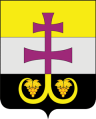 МУНИЦИПАЛЬНОЕ УЧРЕЖДЕНИЕ АДМИНИСТРАЦИЯ МУНИЦИПАЛЬНОГО ОБРАЗОВАНИЯ«ВЕШКАЙМСКИЙ РАЙОН» УЛЬЯНОВСКОЙ ОБЛАСТИПОСТАНОВЛЕНИЕ24 октября 2019 г.                                                                                              №  864р.п. ВешкаймаОб утверждении административного регламента предоставления муниципальной услуги «Предоставление земельного участка, находящегося в муниципальной собственности или государственная собственность на который не разграничена, гражданам для индивидуального жилищного строительства, ведения личного подсобного хозяйства в границах населённого пункта, садоводства, гражданам и крестьянским (фермерским) хозяйствам для осуществления крестьянским (фермерским) хозяйством его деятельности»В соответствии со статьями 11, 39.1, 39.2, подпунктом 10 пункта 2 статьи 39.3, подпунктом 15 пункта 2 статьи 39.6, статьёй 39.18 Земельного кодекса Российской Федерации, Федеральным законом от 06.10.2003 № 131-ФЗ «Об общих принципах организации местного самоуправления в Российской Федерации», Законом Ульяновской области от 17.11.2003 № 059-ЗО «О регулировании земельных отношений в Ульяновской области», руководствуясь Уставом муниципального образования «Вешкаймский район» Ульяновской области, Администрация муниципального образования «Вешкаймский район» постановляет: 1. Утвердить прилагаемый административный регламент предоставления муниципальной услуги «Предоставление земельного участка, находящегося в муниципальной собственности или государственная собственность на который не разграничена, гражданам для индивидуального жилищного строительства, ведения личного подсобного хозяйства в границах населённого пункта, садоводства, гражданам и крестьянским (фермерским) хозяйствам для осуществления крестьянским (фермерским) хозяйством его деятельности».2. Настоящее постановление вступает в силу после его обнародования. Глава администрации муниципального образования«Вешкаймский район»                                                                          Т.Н. СтельмахАДМИНИСТРАТИВНЫЙ РЕГЛАМЕНТпредоставления муниципальной услуги «Предоставление земельного участка, находящегося в муниципальной собственности или государственная собственность на который не разграничена, гражданам для индивидуального жилищного строительства, ведения личного подсобного хозяйства в границах населённого пункта, садоводства, гражданам и крестьянским (фермерским) хозяйствам для осуществления крестьянским (фермерским) хозяйством его деятельности»1. Общие положения1.1. Предмет регулирования административного регламентаНастоящий административный регламент устанавливает порядок предоставления Администрацией муниципального образования «Вешкаймский район» Ульяновской области (далее – уполномоченный орган) на территории муниципального образования «Вешкаймский район» муниципальной услуги по предоставлению земельного участка, находящегося  в муниципальной собственности или государственная собственность на который не разграничена, гражданам для индивидуального жилищного строительства, ведения личного подсобного хозяйства в границах населённого пункта, садоводства, гражданам  и крестьянским (фермерским) хозяйствам для осуществления крестьянским (фермерским) хозяйством его деятельности (далее – Административный регламент, муниципальная услуга).1.2. Описание заявителейМуниципальная услуга предоставляется физическим лицам, юридическим лицам или индивидуальным предпринимателям (за исключением государственных органов и их территориальных органов, органов государственных внебюджетных фондов и их территориальных органов, органов местного самоуправления), либо их представителям, наделённым соответствующими полномочиями выступать от имени указанных выше физических лиц, юридических лиц или индивидуальных предпринимателей в соответствии с законодательством Российской Федерации (далее – заявитель).1.3. Требования к порядку информирования о предоставлении 
муниципальной услуги1.3.1. Порядок получения информации заявителями по вопросам предоставления муниципальной услуги, сведений о ходе предоставления указанной услуги, в том числе  на официальном сайте уполномоченного органа в информационно-телекоммуникационной сети «Интернет» (далее – официальный сайт уполномоченного органа), а также с использованием федеральной государственной информационной системы «Единый портал государственных и муниципальных услуг (функций)»  (далее – Единый портал), государственной информационной системы Ульяновской области «Портал государственных и муниципальных услуг (функций) Ульяновской области» (далее – Региональный портал).Информирование по вопросам предоставления муниципальной услуги осуществляется посредством:размещения информации на официальном сайте уполномоченного органа (http://www.mo-veshkaima.ru/);размещения информации на Едином портале (https://www.gosuslugi.ru/);размещения информации на Региональном портале (https://pgu.ulregion.ru/);путём публикации информации в средствах массовой информации, издания информационных брошюр, буклетов, иной печатной продукции;размещения материалов на информационных стендах в местах предоставления муниципальной услуги, оборудованных в помещениях, предназначенных для приёма граждан, в том числе в областном государственном казённом учреждении «Корпорация развития интернет-технологий – многофункциональный центр предоставления государственных и муниципальных услуг в Ульяновской области» (далее –  ОГКУ «Правительство для граждан»);ответов на письменные обращения, направляемые в уполномоченный орган  по почте;ответов на обращения, направляемые в уполномоченный орган в электронной форме по адресу электронной почты;устного консультирования должностными лицами уполномоченного органа, его структурного подразделения, ответственными за предоставление муниципальной услуги (далее – должностные лица), при личном обращении заявителя в уполномоченный орган;ответов на обращения по телефону.Информирование через телефон-автоинформатор не осуществляется.1.3.2. Порядок, форма, место размещения и способы получения справочной информации, в том числе на стендах в местах предоставления муниципальной услуги, и в многофункциональных центрах предоставления государственных и муниципальных услуг (далее – многофункциональный центр).На официальном сайте уполномоченного органа, а также на Едином портале, Региональном портале размещена следующая справочная информация:место нахождения и график работы уполномоченного органа, его структурного подразделения, предоставляющего муниципальную услугу, органов государственной власти, участвующих в предоставления муниципальной услуги, а также  ОГКУ «Правительство для граждан»;справочные телефоны уполномоченного органа, его структурного подразделения, предоставляющего муниципальную услугу, органов государственной власти, участвующих в предоставления муниципальной услуги, ОГКУ «Правительство  для граждан»;адрес официального сайта, адреса электронной почты и (или) формы обратной связи уполномоченного органа, органов государственной власти, участвующих  в предоставления муниципальной услуги, ОГКУ «Правительство для граждан».Справочная информация размещена на информационном стенде и (или) иных источниках информирования, которые оборудованы в доступном для заявителей месте предоставления муниципальной услуги, максимально заметны, хорошо просматриваемы и функциональны.На информационных стендах и иных источниках информирования 
ОГКУ «Правительство для граждан» в секторе информирования и ожидания или в секторе приёма заявителей размещается актуальная и исчерпывающая информация, которая содержит, в том числе:режим работы и адреса многофункциональных центров в Ульяновской области;справочные телефоны ОГКУ «Правительство для граждан»;адрес официального сайта ОГКУ «Правительство для граждан», адрес электронной почты ОГКУ «Правительство для граждан»;порядок предоставления муниципальной услуги.2. Стандарт предоставления муниципальной услуги2.1. Наименование муниципальной услугиПредоставление земельного участка, находящегося в муниципальной собственности или государственная собственность на который не разграничена, гражданам для индивидуального жилищного строительства, ведения личного подсобного хозяйства в границах населённого пункта, садоводства, гражданам и крестьянским (фермерским) хозяйствам для осуществления крестьянским (фермерским) хозяйством его деятельности.2.2. Наименование органа, предоставляющего муниципальную услугуАдминистрация муниципального образования «Вешкаймский район» Ульяновской области, в лице Управления имущества и земельных отношений.2.3. Результат предоставления муниципальной услугиРезультатом предоставления муниципальной услуги является:постановление уполномоченного органа о предоставлении земельного участка, находящегося в муниципальной собственности или государственная собственность  на который не разграничена, для индивидуального жилищного строительства, ведения личного подсобного хозяйства в границах населённого пункта, садоводства, гражданам  и крестьянским (фермерским) хозяйствам для осуществления крестьянским (фермерским) хозяйством его деятельности (далее – постановление о предоставлении земельного участка) (по форме, приведённой в приложении № 2 к Административному регламенту);постановление уполномоченного органа об отказе в предоставлении земельного участка, находящегося в муниципальной собственности или государственная собственность на который не разграничена, для индивидуального жилищного строительства, ведения личного подсобного хозяйства в границах населённого пункта, садоводства, гражданам и крестьянским (фермерским) хозяйствам для осуществления крестьянским (фермерским) хозяйством его деятельности (далее – постановление  об отказе) (по форме, приведённой в приложении № 3 к Административному регламенту);постановления уполномоченного органа об отказе в предоставлении земельного участка, находящегося в муниципальной собственности или государственная собственность на который не разграничена, для индивидуального жилищного строительства, ведения личного подсобного хозяйства в границах населённого пункта, садоводства, гражданам и крестьянским (фермерским) хозяйствам для осуществления крестьянским (фермерским) хозяйством его деятельности без проведения аукциона (далее – постановление об отказе в предоставлении земельного участка без проведения аукциона) (по форме, приведённой в приложении № 4 к Административному регламенту).Документ, являющийся результатом предоставления муниципальной услуги подписывается  Главой администрации муниципального образования «Вешкаймский район»,    или должностным лицом, исполняющим его обязанности (далее – Руководитель уполномоченного органа).2.4. Срок предоставления муниципальной услуги Срок предоставления муниципальной услуги по предоставлению земельного участка, находящегося в муниципальной собственности или государственная собственность на который не разграничена, гражданам для индивидуального жилищного строительства, ведения личного подсобного хозяйства в границах населённого пункта, садоводства, гражданам и крестьянским (фермерским) хозяйствам для осуществления крестьянским (фермерским) хозяйством его деятельности составляет не более 67 (шестидесяти семи) календарных дней со дня поступления заявления в уполномоченный орган.2.5. Правовые основания для предоставления муниципальной услугиПеречень нормативных правовых актов, регулирующих предоставление муниципальной услуги, с указанием их реквизитов и источников официального опубликования размещён на официальном сайте уполномоченного органа, на Едином портале и Региональном портале.2.6. Исчерпывающий перечень документов, необходимых в соответствии с законодательными или иными нормативными правовыми актами для предоставления муниципальной услуги Для предоставления муниципальной услуги необходимы следующие документы:1. Заявление о предоставлении земельного участка, находящегося в муниципальной собственности или государственная собственность на который не разграничена, гражданам для индивидуального жилищного строительства, ведения личного подсобного хозяйства в границах населённого пункта, садоводства, гражданам и крестьянским (фермерским) хозяйствам для осуществления крестьянским (фермерским) хозяйством его деятельности (далее также – заявление, заявление о предоставлении земельного участка) (по форме согласно приложению № 1 к Административному регламенту).2. Документ, удостоверяющий личность гражданина Российской Федерации (паспорт или иной документ, его заменяющий).3. Документы, подтверждающие полномочия представителя заявителя (заявитель представляет самостоятельно).4. Заверенный перевод на русский язык документов о государственной регистрации юридического лица в соответствии с законодательством иностранного государства в случае, если заявителем является иностранное юридическое лицо.5. Выписка из Единого государственного реестра недвижимости (далее – ЕГРН) об объекте недвижимости (об испрашиваемом земельном участке) (заявитель вправе представить документ по собственной инициативе) Запрашивается уполномоченным органом в Федеральной службе государственной регистрации, кадастра и картографии (далее – Росреестр).6. Выписка из Единого государственного реестра юридических лиц (далее – ЕГРЮЛ) (необходима в случае, если заявителем, является юридическое лицо, в том числе в отношении садоводческого некоммерческого товарищества (далее – СНТ) или огороднического некоммерческого товарищества (далее – ОНТ) – заявитель вправе представить документ по собственной инициативе). Запрашивается уполномоченным органом в Федеральной налоговой службе (далее – ФНС).7. Выписка из Единого государственного реестра индивидуальных предпринимателей (далее – ЕГРИП) (необходима в случае, если заявителем является индивидуальный предприниматель – заявитель вправе представить документ по собственной инициативе) Запрашивается уполномоченным органом в ФНС).2.7. Исчерпывающий перечень оснований для отказа в приёме документов, необходимых для предоставления муниципальной услугиОснований для отказа в приёме документов, необходимых для предоставления муниципальной услуги законодательством Российской Федерации не предусмотрено.2.8. Исчерпывающий перечень оснований для приостановления предоставления муниципальной услуги или отказа в предоставлении муниципальной услугиОснований для приостановления предоставления муниципальной услуги законодательством Российской Федерации не предусмотрено.Основания для отказа в предоставлении земельного участка, находящегося 
в муниципальной собственности или государственная собственность на который 
не разграничена, гражданам для индивидуального жилищного строительства, ведения личного подсобного хозяйства в границах населённого пункта, садоводства, гражданам 
и крестьянским (фермерским) хозяйствам для осуществления крестьянским (фермерским) хозяйством его деятельности:1) с заявлением о предоставлении земельного участка обратилось лицо, которое 
в соответствии с земельным законодательством не имеет права на приобретение земельного участка без проведения торгов;2) указанный в заявлении о предоставлении земельного участка земельный участок предоставлен на праве постоянного (бессрочного) пользования, безвозмездного пользования, пожизненного наследуемого владения или аренды, за исключением случаев, если с заявлением о предоставлении земельного участка обратился обладатель данных прав;3) указанный в заявлении о предоставлении земельного участка земельный участок образован в результате раздела земельного участка, предоставленного СНТ или ОНТ, 
за исключением случаев обращения с таким заявлением члена этого товарищества 
(если такой земельный участок является садовым или огородным) либо собственников земельных участков, расположенных в границах территории ведения гражданами садоводства или огородничества для собственных нужд (если земельный участок является земельным участком общего назначения); 3.1) указанный в заявлении о предоставлении земельного участка земельный участок предоставлен некоммерческой организации для комплексного освоения территории в целях индивидуального жилищного строительства, за исключением случаев обращения с заявлением члена этой организации либо этой организации, если земельный участок является земельным участком общего пользования этой организации; 4) на указанном в заявлении о предоставлении земельного участка земельном участке расположены здание, сооружение, объект незавершенного строительства, принадлежащие гражданам или юридическим лицам, за исключением случаев, если 
на земельном участке расположены сооружения (в том числе сооружения, строительство которых не завершено), размещение которых допускается на основании сервитута, публичного сервитута, или объекты, размещенные в соответствии со статьей 39.36 Земельного кодекса Российской Федерации, либо с заявлением о предоставлении земельного участка обратился собственник этих здания, сооружения, помещений в них, этого объекта незавершенного строительства, а также случаев, если подано заявление 
о предоставлении земельного участка и в отношении расположенных на нем здания, сооружения, объекта незавершенного строительства принято решение о сносе самовольной постройки либо решение о сносе самовольной постройки или ее приведении в соответствие с установленными требованиями и в сроки, установленные указанными решениями, не выполнены обязанности, предусмотренные частью 11 статьи 55.32 Градостроительного кодекса Российской Федерации;5) на указанном в заявлении о предоставлении земельного участка земельном участке расположены здание, сооружение, объект незавершенного строительства, находящиеся в государственной или муниципальной собственности, за исключением случаев, если на земельном участке расположены сооружения (в том числе сооружения, строительство которых не завершено), размещение которых допускается на основании сервитута, публичного сервитута, или объекты, размещенные в соответствии со статьей 39.36 Земельного кодекса Российской Федерации, либо с заявлением о предоставлении земельного участка обратился правообладатель этих здания, сооружения, помещений 
в них, этого объекта незавершенного строительства;6) указанный в заявлении о предоставлении земельного участка земельный участок является изъятым из оборота или ограниченным в обороте и его предоставление 
не допускается на праве, указанном в заявлении о предоставлении земельного участка;7) указанный в заявлении о предоставлении земельного участка земельный участок является зарезервированным для государственных или муниципальных нужд в случае, если заявитель обратился с заявлением о предоставлении земельного участка 
в собственность или с заявлением о предоставлении земельного участка в аренду на срок, превышающий срок действия решения о резервировании земельного участка, 
за исключением случая предоставления земельного участка для целей резервирования;8) указанный в заявлении о предоставлении земельного участка земельный участок расположен в границах территории, в отношении которой с другим лицом заключен договор о развитии застроенной территории, за исключением случаев, если с заявлением 
о предоставлении земельного участка обратился собственник здания, сооружения, помещений в них, объекта незавершенного строительства, расположенных на таком земельном участке, или правообладатель такого земельного участка;9) указанный в заявлении о предоставлении земельного участка земельный участок расположен в границах территории, в отношении которой с другим лицом заключен договор о развитии застроенной территории, или земельный участок образован 
из земельного участка, в отношении которого с другим лицом заключен договор 
о комплексном освоении территории, за исключением случаев, если такой земельный участок предназначен для размещения объектов федерального значения, объектов регионального значения или объектов местного значения и с заявлением 
о предоставлении такого земельного участка обратилось лицо, уполномоченное 
на строительство указанных объектов;10) указанный в заявлении о предоставлении земельного участка земельный участок образован из земельного участка, в отношении которого заключен договор 
о комплексном освоении территории или договор о развитии застроенной территории, 
и в соответствии с утвержденной документацией по планировке территории предназначен для размещения объектов федерального значения, объектов регионального значения 
или объектов местного значения, за исключением случаев, если с заявлением 
о предоставлении в аренду земельного участка обратилось лицо, с которым заключен договор о комплексном освоении территории или договор о развитии застроенной территории, предусматривающие обязательство данного лица по строительству указанных объектов;11) указанный в заявлении о предоставлении земельного участка земельный участок является предметом аукциона, извещение, о проведении которого размещено 
в соответствии с пунктом 19 статьи 39.11 Земельного кодекса Российской Федерации;12) в отношении земельного участка, указанного в заявлении о его предоставлении, поступило предусмотренное подпунктом 6 пункта 4 статьи 39.11 Земельного кодекса Российской Федерации заявление о проведении аукциона по его продаже или аукциона 
на право заключения договора его аренды при условии, что такой земельный участок образован в соответствии с подпунктом 4 пункта 4 статьи 39.11 Земельного кодекса Российской Федерации и уполномоченным органом не принято решение об отказе 
в проведении этого аукциона по основаниям, предусмотренным пунктом 8 статьи 39.11 Земельного кодекса Российской Федерации;13) в отношении земельного участка, указанного в заявлении о его предоставлении, опубликовано и размещено в соответствии с подпунктом 1 пункта 1 статьи 39.18 Земельного кодекса Российской Федерации извещение о предоставлении земельного участка для индивидуального жилищного строительства, ведения личного подсобного хозяйства, садоводства или осуществления крестьянским (фермерским) хозяйством его деятельности;14) разрешенное использование земельного участка не соответствует целям использования такого земельного участка, указанным в заявлении о предоставлении земельного участка в безвозмездное пользование, за исключением случаев размещения линейного объекта в соответствии с утвержденным проектом планировки территории;14.1) испрашиваемый земельный участок полностью расположен в границах зоны 
с особыми условиями использования территории, установленные ограничения использования земельных участков в которой не допускают использования земельного участка в соответствии с целями использования такого земельного участка, указанными 
в заявлении о предоставлении земельного участка в безвозмездное пользование;15) испрашиваемый земельный участок не включен в утвержденный 
в установленном Правительством Российской Федерации порядке перечень земельных участков, предоставленных для нужд обороны и безопасности и временно 
не используемых для указанных нужд, в случае, если подано заявление о предоставлении земельного участка в безвозмездное пользование в соответствии с подпунктом 10 пункта 2 статьи 39.10 Земельного кодекса Российской Федерации;16) площадь земельного участка, указанного в заявлении о предоставлении земельного участка садоводческому или огородническому некоммерческому товариществу, превышает предельный размер, установленный пунктом 6 статьи 39.10 Земельного кодекса Российской Федерации; 17) указанный в заявлении о предоставлении земельного участка земельный участок в соответствии с утвержденными документами территориального планирования 
и (или) документацией по планировке территории предназначен для размещения объектов федерального значения, объектов регионального значения или объектов местного значения;18) указанный в заявлении о предоставлении земельного участка земельный участок предназначен для размещения здания, сооружения в соответствии 
с государственной программой Российской Федерации, государственной программой субъекта Российской Федерации и с заявлением о предоставлении земельного участка обратилось лицо, не уполномоченное на строительство этих здания, сооружения;19) предоставление земельного участка на заявленном виде прав не допускается;20) в отношении земельного участка, указанного в заявлении о его предоставлении, не установлен вид разрешенного использования;21) указанный в заявлении о предоставлении земельного участка земельный участок не отнесен к определенной категории земель;22) в отношении земельного участка, указанного в заявлении о его предоставлении, принято решение о предварительном согласовании его предоставления, срок действия которого не истек, и с заявлением о предоставлении земельного участка обратилось иное не указанное в этом решении лицо;23) указанный в заявлении о предоставлении земельного участка земельный участок изъят для государственных или муниципальных нужд и указанная в заявлении цель предоставления такого земельного участка не соответствует целям, для которых такой земельный участок был изъят, за исключением земельных участков, изъятых 
для государственных или муниципальных нужд в связи с признанием многоквартирного дома, который расположен на таком земельном участке, аварийным и подлежащим сносу 
или реконструкции;24) границы земельного участка, указанного в заявлении о его предоставлении, подлежат уточнению в соответствии с Федеральным законом от 13.07.2015 № 218-ФЗ 
«О государственной регистрации недвижимости»;25) площадь земельного участка, указанного в заявлении о его предоставлении, превышает его площадь, указанную в схеме расположения земельного участка, проекте межевания территории, в соответствии с которыми такой земельный участок образован, более чем на 10 (десять) процентов;26) поступление в уполномоченный орган в течение тридцати календарных дней 
со дня опубликования извещения о предоставлении земельного участка заявлений иных граждан, крестьянских (фермерских) хозяйств о намерении участвовать в аукционе 
по продаже земельного участка или аукционе на право заключения договора аренды земельного участка для целей, указанных в заявлении о предоставлении земельного участка.2.9. Размер платы, взимаемой с заявителя при предоставлении муниципальной услуги, и способы её взимания в случаях, предусмотренных федеральными законами, принимаемыми в соответствии с ними иными нормативными правовыми актами Российской Федерации, нормативными правовыми актами Ульяновской области, муниципальными правовыми актамиМуниципальная услуга предоставляется без взимания государственной пошлины или иной платы за предоставление муниципальной услуги.2.10. Максимальный срок ожидания в очереди при подаче запроса 
о предоставлении муниципальной услуги и при получении результата 
предоставления муниципальной услугиМаксимальный срок ожидания в очереди при подаче запроса о предоставлении муниципальной услуги, а также при получении результата её предоставления составляет не более 15 минут.2.11. Срок регистрации запроса заявителя о предоставлении 
муниципальной услугиРегистрация заявления о предоставлении муниципальной услуги, в том числе 
в электронной форме, осуществляется в течение 1 (одного) рабочего дня со дня поступления заявления в уполномоченный орган.2.12. Требования к помещениям, в которых предоставляются муниципальные услуги, к залу ожидания, к местам для заполнения запросов о предоставлении муниципальной услуги, информационным стендам с образцами их заполнения
и перечнем документов, необходимых для предоставления каждой муниципальной услуги, в том числе к обеспечению доступности для инвалидов указанных объектов  
в соответствии с законодательством Российской Федерации
о социальной защите инвалидов2.12.1. Помещения, предназначенные для ознакомления заявителей 
с информационными материалами, оборудуются информационными стендами.Оформление визуальной и текстовой информации о порядке предоставления муниципальной услуги соответствует оптимальному зрительному восприятию этой информации посетителями.Для обслуживания лиц с ограниченными возможностями здоровья помещения оборудованы пандусами, специальными ограждениями и перилами, обеспечивающими беспрепятственное передвижение и разворот инвалидных колясок, столы размещаются 
в стороне от входа для беспрепятственного подъезда и разворота колясок. Обеспечивается допуск сурдопереводчика и тифлосурдопереводчика.2.12.2. Кабинеты приёма заявителей оборудованы информационными табличками (вывесками) с указанием:номера кабинета;фамилии, имени, отчества (последнее – при наличии) и должности специалиста, предоставляющего муниципальную услугу;графика работы.2.12.3. Места ожидания в очереди на представление или получение документов оборудованы стульями, кресельными секциями, скамьями (банкетками), места для заполнения запросов о предоставлении муниципальной услуги оборудованы столами (стойками), стульями, обеспечены канцелярскими принадлежностями, справочно–информационным материалом, образцами заполнения документов, формами заявлений.2.13. Показатели доступности и качества муниципальных услуг Показателями доступности и качества муниципальной услуги являются:возможность получения заявителем информации о порядке предоставления муниципальной услуги на официальном сайте уполномоченного органа, Едином портале, Региональном портале;возможность получения муниципальной услуги в ОГКУ «Правительство 
для граждан» (в части подачи заявления и документов, получения результата предоставления муниципальной услуги), на Региональном портале (в части подачи заявления, получения информации о ходе предоставления муниципальной услуги, уведомления о готовности результата, получения результата);возможность заявителя оценить качество предоставления муниципальной услуги (заполнение анкеты в ОГКУ «Правительство для граждан», специализированный сайт «Ваш контроль» (https://vashkontrol.ru/);отношение общего числа заявлений о предоставлении муниципальной услуги, зарегистрированных в течение отчётного периода, к количеству признанных обоснованными в этот же период жалоб от заявителей о нарушении порядка и сроков предоставления муниципальной услуги;наличие возможности записи на приём для подачи запроса о предоставлении муниципальной услуги в уполномоченный орган (при личном посещении либо 
по телефону);наличие возможности записи на приём для подачи запроса о предоставлении муниципальной услуги в ОГКУ «Правительство для граждан» (при личном посещении, 
по телефону, на официальном сайте ОГКУ «Правительство для граждан»).Количество взаимодействий заявителя с должностными лицами уполномоченного органа, работниками его структурного подразделения при предоставлении муниципальной услуги составляет не более двух.Продолжительность взаимодействия – не более 30 минут.2.14. Иные требования, в том числе учитывающие особенности предоставления муниципальных услуг в многофункциональных центрах и особенности 
предоставления муниципальных услуг в электронной формеПредоставление муниципальной услуги осуществляется в ОГКУ «Правительство для граждан» в части подачи заявления и документов, получения результата предоставления муниципальной услуги.Муниципальная услуга не предоставляется по экстерриториальному принципу.Предоставление муниципальной услуги посредством комплексного запроса 
в ОГКУ «Правительство для граждан» не осуществляется Организации, предусмотренные частью 1.1 статьи 16 Федерального закона 
от 27.07.2010 № 210-ФЗ «Об организации предоставления государственных 
и муниципальных услуг» участие в предоставлении муниципальной услуги не принимают (далее – организации, осуществляющие функции по предоставлению муниципальной услуги).Возможность предоставления муниципальной услуги в электронной форме через Региональный портал осуществляется в части приёма заявлений, отслеживания хода предоставления муниципальной услуги и получения информации о результате предоставления муниципальной услуги в личном кабинете Регионального портала, получения результата, оценка качества предоставления муниципальной услуги в случае, если услуга предоставлена в электронной форме.При подаче посредством Регионального портала заявление подписывается простой электронной подписью.3. Состав, последовательность и сроки выполнения административных процедур, требования к порядку их выполнения, в том числе особенности выполнения административных процедур в электронной форме, а также особенности выполнения административных процедур в многофункциональном центре3.1. Исчерпывающие перечни административных процедур3.1.1. Исчерпывающий перечень административных процедур в уполномоченном органе:1) приём и регистрация заявления о предоставлении земельного участка и приложенных документов;2) рассмотрение заявления и представленных документов;3) формирование и направление межведомственных запросов;4) опубликование извещения о предоставлении земельного участка либо принятие решения об отказе в предоставлении земельного участка, подготовка проекта уведомления об опубликовании извещения о предоставлении земельного участка либо проекта постановления об отказе, уведомление заявителя об опубликовании извещения о предоставлении земельного участка либо об отказе в предоставлении муниципальной услуги;5) выдача (направление) уведомления об опубликовании извещения о предоставлении земельного участка либо постановления уполномоченного органа  об отказе;6) принятие решения о предоставлении земельного участка, находящегося в муниципальной собственности или государственная собственность на который не разграничена, гражданам для индивидуального жилищного строительства, ведения личного подсобного хозяйства в границах населённого пункта, садоводства, гражданам и крестьянским (фермерским) хозяйствам для осуществления крестьянским (фермерским) хозяйством его деятельности либо решения об отказе в предоставлении земельного участка, находящегося в муниципальной собственности или государственная собственность на который не разграничена, гражданам для индивидуального жилищного строительства, ведения личного подсобного хозяйства в границах населённого пункта, садоводства, гражданам и крестьянским (фермерским) хозяйствам для осуществления крестьянским (фермерским) хозяйством его деятельности; подготовка, согласование и подписание результата предоставления муниципальной услуги;7) уведомление заявителя о готовности результата предоставления муниципальной услуги, выдача (направление) результата предоставления муниципальной услуги.3.1.2. Исчерпывающий перечень административных процедур предоставления муниципальной услуги в электронной форме, в том числе с использованием Единого портала, Регионального портала, в соответствии с положениями статьи 10 Федерального закона от 27.07.2010 № 210-ФЗ «Об организации предоставления государственных и муниципальных услуг»:1) предоставление в установленном порядке информации заявителям и обеспечение доступа заявителей к сведениям о муниципальных услугах;2) подача запроса о предоставлении муниципальной услуги и иных документов, необходимых для предоставления муниципальной услуги, и приём такого запроса 
о предоставлении муниципальной услуги и документов уполномоченным органом, 
либо подведомственной уполномоченному органу организацией, участвующей 
в предоставлении муниципальной услуги, с использованием информационно-технологической и коммуникационной инфраструктуры, в том числе Единого портала 
и (или) Регионального портала;3) получение заявителем сведений о ходе выполнения запроса о предоставлении муниципальной услуги;4) взаимодействие уполномоченного органа и иных органов государственной власти, органов местного самоуправления, организаций, участвующих в предоставлении предусмотренных частью 1 статьи 1 Федерального закона от 27.07.2010 № 210-ФЗ «Об организации предоставления государственных и муниципальных услуг» муниципальных услуг: не осуществляется;5) получение заявителем результата предоставления муниципальной услуги, 
если иное не установлено федеральным законом;6) иные действия, необходимые для предоставления муниципальной услуги:                  не осуществляются.3.1.3. Исчерпывающий перечень административных процедур, выполняемых в ОГКУ Правительство для граждан:1) информирование заявителей о порядке предоставления муниципальной услуги  в многофункциональном центре, о ходе выполнения запроса о предоставлении муниципальной услуги, по иным вопросам, связанным с предоставлением муниципальной услуги, а также консультирование заявителей о порядке предоставления муниципальной услуги в многофункциональном центре;2) приём запросов заявителей о предоставлении муниципальной услуги и иных документов, необходимых для предоставления муниципальной услуги;3) формирование и направление многофункциональным центром межведомственного запроса в органы исполнительной власти, иные органы государственной власти Ульяновской области, органы местного самоуправления муниципальных образований Ульяновской области, организации, участвующие в предоставлении муниципальных услуг: не осуществляется;4) выдача заявителю результата предоставления муниципальной услуги, в том числе выдача документов на бумажном носителе, подтверждающих содержание электронных документов, направленных в многофункциональный центр по результатам предоставления муниципальных услуг уполномоченным органом, а также выдача документов, включая составление на бумажном носителе и заверение выписок из информационных систем уполномоченного органа;5) иные процедуры: не осуществляются;6) иные действия, необходимые для предоставления муниципальной услуги.3.1.4. Исчерпывающий перечень административных процедур, выполняемых при исправлении допущенных опечаток и (или) ошибок в выданных в результате предоставления муниципальной услуги документах:1) приём и регистрация заявления об исправлении опечаток и (или) ошибок, допущенных в документах, выданных в результате предоставления муниципальной услуги;2) рассмотрение поступившего заявления об исправлении опечаток и (или) ошибок, допущенных в документах, выданных в результате предоставления муниципальной услуги, выдача исправленного документа.3.2. Порядок выполнения административных процедур при предоставлении муниципальной услуги в уполномоченном органе3.2.1. Приём и регистрация заявления о предоставлении земельного участка и приложенных документов.Юридическим фактом, инициирующим начало административной процедуры, является поступление заявления о предоставлении земельного участка и приложенных документов в уполномоченный орган.Заявителю, подавшему заявление в уполномоченный орган, выдаётся расписка (опись) в получении заявления и прилагаемых к нему документов с указанием их перечня, даты и времени получения.Специалист уполномоченного органа, ответственный за ведение делопроизводства, осуществляет первичную проверку документов заявителя: проверяет полномочия обратившегося лица, изготавливает копии представленных оригиналов документов, либо сверяет копии предоставленных документов с подлинниками.Специалист уполномоченного органа в течение 1 (одного) рабочего дня, осуществляет регистрацию документов в Системе электронного документооборота и передаёт их Руководителю уполномоченного органа.Руководитель уполномоченного органа в течение 1 (одного) рабочего дня с момента передачи зарегистрированного заявления с пакетом документов рассматривает документы, визирует и передаёт с поручениями специалисту для работы.Результатом выполнения административной процедуры является передача от Руководителя уполномоченного органа зарегистрированного заявления с приложенным к нему пакетом документов с визой Руководителя уполномоченного органа для работы специалисту.Максимальный срок исполнения административной процедуры – 1 (один) рабочий день со дня начала административной процедуры.Способом фиксации результата выполнения административной процедуры является получение заявления специалистом под роспись в журнале отчетов входящих документов.3.2.2. Рассмотрение заявления, проведение проверки представленных документов.Юридическим фактом, инициирующим начало административной процедуры, является поступление зарегистрированного заявления с приложенными документами с визой Руководителя уполномоченного органа на исполнение.При поступлении документов, необходимых для выполнения административной процедуры, специалист осуществляет их рассмотрение на предмет комплектности, проверяет правильность заполнения заявления.Результатами административной процедуры являются рассмотрение заявления и приложенных документов, переход к административным процедурам, указанным в пунктах 3.2.4 – 3.2.6 настоящего Административного регламента.Максимальный срок исполнения административной процедуры – 1 (один) рабочий день со дня начала административной процедуры.Способом фиксации результата выполнения административной процедуры является регистрация в журнале регистрации входящих документов.3.2.3. Формирование и направление межведомственных запросов.Юридическим фактом, инициирующим начало административной процедуры, является непредставление заявителем в уполномоченный орган документов, необходимых для предоставления муниципальной услуги, указанных в подпунктах 5-7 пункта 2.6 настоящего Административного регламента.Специалист запрашивает в рамках межведомственного информационного взаимодействия посредством единой системы межведомственного электронного взаимодействия и подключаемой к региональной системы межведомственного электронного взаимодействия Ульяновской области сведения, содержащиеся  в документе, указанном в подпункте 5 пункта 2.6 настоящего Административного регламента в Росреестре.Срок подготовки и направления ответа на межведомственный запрос о представлении сведений, содержащихся в документе, указанном в подпункте 5 пункта 2.6 не может превышать 3 (трёх) рабочих дней со дня поступления межведомственного запроса в Росреестр, в соответствии с частью 9 статьи 62 Федерального закона  от 13.07.2015 № 218-ФЗ «О государственной регистрации недвижимости».Специалист запрашивает в рамках межведомственного информационного взаимодействия посредством единой системы межведомственного электронного взаимодействия и подключаемой к ней региональной системы межведомственного электронного взаимодействия Ульяновской области сведения, содержащиеся  в документах, указанных в подпунктах 6-7 пункта 2.6 настоящего Административного регламента в ФНС.Срок подготовки и направления ответа на межведомственный запрос  о представлении сведений, содержащихся в документах, указанных в подпунктах 6-7 не может превышать 5 (пять) рабочих дней со дня поступления межведомственного запроса в ФНС.Результатом административной процедуры является получение сведений 
из Росреестра, ФНС.Максимальный срок исполнения административной процедуры – 7 (семь) рабочих дней со дня начала административной процедуры.Способом фиксации результата выполнения административной процедуры является регистрация  в журнале регистрации заявлений о предоставлении земельных участков: в аренду, собственность, о заключении соглашений о перераспределении земельных участков, полученных ответов на межведомственный запрос.3.2.4. Опубликование извещения о предоставлении земельного участка, подготовка проекта уведомления об опубликовании извещения о предоставлении земельного участка либо проекта постановления об отказе, уведомление заявителя об опубликовании извещения о предоставлении земельного участка либо об отказе в предоставлении земельного участка.Юридическим фактом, инициирующим начало административной процедуры, является поступление заявления в уполномоченный орган, а также поступление сведений в рамках межведомственного взаимодействия из ФНС, Росреестра.Специалист осуществляет проверку документов на предмет исключения возможности предоставления одного и того же земельного участка нескольким заявителям путём отслеживания информации об испрашиваемом земельном участке 
с помощью: - журнала регистрации заявлений  о предоставлении  земельных участков в аренду, собственность, о заключении соглашений о перераспределении земельных участков;- журнала регистрации, заявлений об утверждении схемы расположения земельного участка на кадастровом плане территории;- журнала регистрации заявлений о предоставлении земельных участков: в собственность бесплатно без проведения торгов, в постоянное (бессрочное) пользование, в безвозмездное пользование.При отсутствии оснований для отказа в предоставлении муниципальной услуги, указанных в пункте 2.8 настоящего Административного регламента специалист обеспечивает опубликование извещения в порядке, установленном для официального опубликования (обнародования) муниципальных правовых актов уставом муниципального образования «Вешкаймский район», по месту нахождения земельного участка, обеспечивает  размещение извещения на официальном сайте Российской Федерации  для размещения информации о проведении торгов (torgi.gov.ru), а также на официальном сайте уполномоченного органа, а также обеспечивает подготовку проекта уведомления  об опубликовании извещения о предоставлении земельного участка (по форме, приведённой в приложении № 5 к настоящему Административному регламенту).При наличии оснований для отказа в предоставлении земельного участка, указанных в пункте 2.8 настоящего Административного регламента специалист обеспечивает подготовку проекта постановления об отказе (по форме, приведённой в приложении № 3 к Административному регламенту).После всех необходимых согласований с Главой администрации муниципального образования «Вешкаймский район» либо начальником управления имущества проект уведомления об опубликовании извещения о предоставлении земельного участка, либо проект постановления об отказе представляется на подпись Руководителю уполномоченного органа.Руководитель уполномоченного органа подписывает проект уведомления об опубликовании извещения о предоставлении земельного участка либо проект постановления об отказе в течение 1 (одного) рабочего дня и передаёт его в соответствии с инструкцией по делопроизводству.Специалист уведомляет заявителя о готовности результата посредством телефонной связи по указанному контактному номеру в заявлении и приглашает  на выдачу результата, в случае, если данный способ получения результата предоставления муниципальной услуги был выбран заявителем в заявлении.Результатом административной процедуры является опубликование извещения о предоставлении земельного участка и подготовленное для выдачи (направления) уполномоченным органом уведомление об опубликовании извещения о предоставлении земельного участка либо постановление об отказе.Максимальный срок выполнения данной административной процедуры – 3 (три) рабочих дня.Способом фиксации результата выполнения административной процедуры является регистрация уведомления об опубликовании извещения о предоставлении земельного участка либо постановление об отказе в Системе электронного документооборота либо в журнале регистрации исходящей документации Управления имущества и земельных отношений.3.2.5 Выдача (направление) уведомления об опубликовании извещения 
о предоставлении земельного участка либо постановления об отказе.Юридическим фактом, инициирующим начало административной процедуры, является подготовленное для выдачи (направления) уполномоченным органом уведомление об опубликовании извещения о предоставлении земельного участка либо постановление об отказе.Уведомление об опубликовании извещения о предоставлении земельного участка либо постановление уполномоченного органа об отказе направляется в течение 1 (одного) рабочего дня заявителю по почте или выдаётся лично, в соответствии со способом получения результата предоставления муниципальной услуги, который был выбран заявителем в заявлении.Максимальный срок выполнения данной административной процедуры – 3 (три) рабочих дня со дня начала административной процедуры.Способом фиксации результата выполнения административной процедуры является регистрация в журнале отправленной по почте корреспонденции либо  подпись заявителя на уведомлении об опубликовании извещения о предоставлении земельного участка либо постановлении об отказе.3.2.6 Принятие решения о предоставлении земельного участка, находящегося в муниципальной собственности или государственная собственность на который не разграничена, гражданам для индивидуального жилищного строительства, ведения личного подсобного хозяйства в границах населённого пункта, садоводства, гражданам и крестьянским (фермерским) хозяйствам для осуществления крестьянским (фермерским) хозяйством его деятельности либо решения об отказе в предоставлении земельного участка, находящегося в муниципальной собственности или государственная собственность на который не разграничена, гражданам для индивидуального жилищного строительства, ведения личного подсобного хозяйства в границах населённого пункта, садоводства, гражданам и крестьянским (фермерским) хозяйствам для осуществления крестьянским (фермерским) хозяйством его деятельности; подготовка, согласование и подписание результата предоставления муниципальной услуги.Юридическим фактом, инициирующим начало административной процедуры, является истечение тридцатидневного срока со дня опубликования извещения.В случае отсутствия заявлений иных граждан, крестьянских (фермерских) хозяйств о намерении участвовать в аукционе по продаже такого земельного участка или аукционе на право заключения договора аренды специалист обеспечивает подготовку проекта постановления о предоставлении земельного участка (по форме, приведённой в приложении № 2 к административному регламенту) в течение 2 (двух) рабочих дней.В случае поступления в течение 30 (тридцати) календарных дней со дня опубликования извещения о предоставлении земельного участка заявлений иных граждан, крестьянских (фермерских) хозяйств о намерении участвовать в аукционе по продаже такого земельного участка или аукционе на право заключения договора аренды такого земельного участка, специалист обеспечивает подготовку проекта постановления 
об отказе в предоставлении земельного участка без проведения аукциона (по форме, приведённой в приложении № 4 к административному регламенту).После всех необходимых согласований с первым заместителем главы администрации, руководителем аппарата, начальником управления имущества и земельных отношений, начальником отдела правового обеспечения и муниципальной службы проект постановления о предоставлении земельного участка либо проект постановления об отказе в предоставлении земельного участка без проведения аукциона представляется на подпись Руководителю уполномоченного органа.Руководитель уполномоченного органа подписывает соответствующий проект в течение 1 (одного) рабочего дня, после чего передаёт на регистрацию в соответствии с инструкцией по делопроизводству.Результатом административной процедуры является подготовленное для выдачи постановление о предоставлении земельного участка либо постановление об отказе в предоставлении земельного участка без проведения аукциона.Максимальный срок выполнения административной процедуры – 7 (семь) рабочих дней со дня начала административной процедуры.Способом фиксации результата выполнения административной процедуры является регистрация постановления в Системе электронного документооборота.3.2.7. Уведомление заявителя о готовности результата предоставления муниципальной услуги, выдача (направление) результата предоставления муниципальной услуги.Юридическим фактом, инициирующим начало административной процедуры, является подписанное и зарегистрированное постановление о предоставлении земельного участка либо постановление об отказе в предоставлении земельного участка без проведения аукциона. Специалист уведомляет заявителя о готовности результата предоставления муниципальной услуги посредством телефонной связи по указанному контактному номеру в заявлении и приглашает на выдачу результата предоставления муниципальной услуги, в случае, если данный способ получения результата предоставления муниципальной услуги был выбран заявителем в заявлении.Постановление о предоставлении земельного участка либо постановление об отказе в предоставлении земельного участка без проведения аукциона не позднее чем через 1 (один) рабочий день со дня принятия соответствующего решения, направляются в адрес заявителя посредством почтовой связи, в случае, если данный способ получения результата предоставления муниципальной услуги был выбран заявителем в заявлении.Результатом выполнения административной процедуры является выдача (направление) документа по результатам предоставления муниципальной услуги заявителю.Максимальный срок выполнения административной процедуры – 3 (три) рабочих дня. Способом фиксации результата выполнения административной процедуры является регистрация в журнале отправленной по почте корреспонденции, либо подпись заявителя в получении лично результата предоставления муниципальной услуги заявлений о предоставлении земельных участков: в аренду, собственность, о заключении соглашений о перераспределении земельных участков3.3. Порядок осуществления административных процедур в электронной форме, в том числе с использованием Единого портала, Регионального портала, в соответствии с положениями статьи 10 Федерального закона от 27.07.2010 № 210-ФЗ 
«Об организации предоставления государственных и муниципальных услуг»3.3.1. Предоставление в установленном порядке информации заявителям и обеспечение доступа заявителей к сведениям о муниципальных услугах: осуществляется в соответствии с подпунктом 1.3.1.3.3.2. Подача запроса о предоставлении муниципальной услуги и иных документов, необходимых для предоставления муниципальной услуги, и приём такого запроса о предоставлении муниципальной услуги и документов уполномоченным органом, либо подведомственной уполномоченному органу организацией, участвующей в предоставлении муниципальной услуги, с использованием информационно-технологической и коммуникационной инфраструктуры, в том числе Единого портала и (или) Регионального портала.Заявитель может подать заявление, подписанное простой электронной подписью, в форме электронного документа через Региональный портал.При направлении заявления о предоставлении муниципальной услуги в электронной форме, подписанного простой электронной подписью через Региональный портал, заявитель, не позднее 2 (двух) рабочих дней обязан представить документы, указанные в подпунктах 3-5 пункта 2.6 настоящего Административного регламента, в уполномоченный орган.Представление документов на бумажном носителе не требуется в случае, если документы, указанные в подпунктах 3-5 пункта 2.6 настоящего Административного регламента, были предоставлены в электронной форме в момент подачи заявления.Документы, направляемые в электронной форме, должны соответствовать следующим требованиям:Заявления представляются в уполномоченный орган в виде файлов в формате doc, docx, txt, xls, xlsx, rtf, если указанные заявления предоставляются в форме электронного документа посредством электронной почты. Электронные документы (электронные образы документов), прилагаемые к заявлению, в том числе доверенности, направляются в виде файлов в форматах PDF, TIF.Количество файлов должно соответствовать количеству документов, а наименование файла должно позволять идентифицировать документ.Качество представляемых в электронной форме документов должно позволять в полном объеме прочитать текст документа, распознать реквизиты документа должна быть обеспечена сохранность всех аутентичных признаков подлинности, а именно: графической подписи лица, печати, углового штампа бланка. Документы в электронной форме, прикладываемые к заявлению, подписываются с использованием электронной подписи (усиленной квалифицированной электронной подписи) лицами, обладающими полномочиями на их подписание в соответствии с законодательством Российской Федерации.3.3.3. Получение заявителем сведений о ходе выполнения запроса о предоставлении муниципальной услуги.Сведения о ходе выполнения запроса о предоставлении муниципальной услуги заявитель может получить путём отслеживания статуса заявления через Региональный портал в личном кабинете заявителя.3.3.4. Получение заявителем результата предоставления муниципальной услуги, если иное не установлено федеральным законом.Заявитель может получить результат предоставления муниципальной услуги через Региональный портал (если данный способ выбран при подаче заявления). Результат предоставления муниципальной услуги подписывается усиленной квалифицированной электронной подписью Руководителя уполномоченного органа и направляется в формате pdf, jpg, tiff в личный кабинет заявителя на Региональном портале, одновременно с уведомлением о результате предоставления муниципальной услуги.Если в качестве способа получения результата был выбран уполномоченный орган, то в личный кабинет заявителя на Региональном портале направляется уведомление о результате предоставления муниципальной услуги.3.4. Порядок выполнения административных процедур 
в ОГКУ «Правительство для граждан»3.4.1. Информирование заявителей о порядке предоставления муниципальной услуги в многофункциональном центре, о ходе выполнения запроса о предоставлении муниципальной услуги, по иным вопросам, связанным с предоставлением муниципальной услуги, а также консультирование заявителей о порядке предоставления муниципальной услуги в многофункциональном центре.Информирование заявителей о порядке предоставления муниципальной услуги осуществляется путём:размещения материалов на информационных стендах, или иных источниках информирования, содержащих актуальную и исчерпывающую информацию, необходимую для получения муниципальной услуги, оборудованных в секторе информирования и ожидания или в секторе приёма заявителей в помещении ОГКУ «Правительство для граждан»;личного обращения заявителя;по справочному телефону.Информацию о ходе выполнения запроса заявитель может получить лично или по справочному телефону ОГКУ «Правительство для граждан» (8422) 37-31-31.Консультирование заявителей о порядке предоставления муниципальной услуги в ОГКУ «Правительство для граждан» осуществляется при личном обращении заявителя либо по справочному телефону согласно графику работы ОГКУ «Правительство для граждан».3.4.2. 	Приём запросов заявителей о предоставлении муниципальной услуги и иных документов, необходимых для предоставления муниципальной услуги.Основанием для начала административной процедуры является поступление заявления и документов в ОГКУ «Правительство для граждан».Заявителю, подавшему заявление, выдаётся расписка (опись) в получении заявления и прилагаемых к нему документов с указанием их перечня, даты и времени получения. ОГКУ «Правительство для граждан» обеспечивает передачу заявлений на бумажном носителе с приложением всех принятых документов по реестру в уполномоченный орган в срок не позднее рабочего дня, следующего за днём приёма документов в ОГКУ «Правительство для граждан» от заявителя.Уполномоченный орган обеспечивает регистрацию заявления, принятого от ОГКУ «Правительство для граждан» в день поступления.Днём приёма представленных заявителем заявления и необходимых документов является день получения таких заявлений и документов уполномоченным органом от ОГКУ «Правительство для граждан».3.4.3. Выдача заявителю результата предоставления муниципальной услуги, в том числе выдача документов на бумажном носителе, подтверждающих содержание электронных документов, направленных в многофункциональный центр по результатам предоставления муниципальных услуг уполномоченным органом, а также выдача документов, включая составление на бумажном носителе и заверение выписок из информационных систем уполномоченного органа.Основанием для начала административной процедуры является полученное от уполномоченного органа подписанное постановление о предоставлении земельного участка либо постановление об отказе.Уполномоченный орган обеспечивает передачу результата муниципальной услуги в ОГКУ «Правительство для граждан» не позднее 1 (одного) рабочего дня до окончания срока предоставления муниципальной услуги.ОГКУ «Правительство для граждан» обеспечивает хранение полученных 
от уполномоченного органа документов, предназначенных для выдачи заявителю (представителю заявителя) в течение 30 календарных дней со дня получения таких документов.При личном обращении заявителя (представителя заявителя) специалист 
ОГКУ «Правительство для граждан», ответственный за выдачу документов, обеспечивает выдачу документов по результатам предоставления муниципальной услуги при предъявлении заявителем документа, удостоверяющего личность, в случае обращения представителя заявителя, также наличие документа, подтверждающего его полномочия, 
с проставлением подписи в расписке (описи).В случае, если заявитель не получил результат муниципальной услуги 
по истечении тридцатидневного срока, ОГКУ «Правительство для граждан» передаёт 
по реестру невостребованные документы в уполномоченный орган.3.4.4. Иные процедуры.3.4.5. Иные действия.Представление интересов уполномоченного органа при взаимодействии с заявителями и предоставление интересов заявителя при взаимодействии с уполномоченным органом.3.5. Порядок исправления допущенных опечаток и (или) ошибок в выданных в результате предоставления муниципальной услуги документах3.5.1. Приём и регистрация заявления об исправлении допущенных опечаток 
и (или) ошибок в выданных в результате предоставления муниципальной услуги документахВ случае выявления заявителем допущенных опечаток и (или) ошибок в выданном в результате предоставления муниципальной услуги документе (далее – опечатки и (или) ошибки), заявитель вправе обратиться в уполномоченный орган с заявлением 
об исправлении допущенных опечаток и (или) ошибок в выданных в результате предоставления муниципальной услуги документах (далее – заявление).Основанием для начала административной процедуры по исправлению опечаток 
и (или) ошибок, является поступление в уполномоченный орган заявления.При обращении за исправлением опечаток и (или) ошибок заявитель представляет:заявление;документы, имеющие юридическую силу содержащие правильные данные;выданный уполномоченным органом документ, в котором содержатся допущенные опечатки и (или) ошибки.Заявление в свободной форме должно содержать: фамилию, имя, отчество (последнее – при наличии), сведения о месте жительства заявителя – физического лица либо наименование, сведения о месте нахождения заявителя – юридического лица, а также номер (номера) контактного телефона, адрес (адреса) электронной почты (при наличии) и почтовый адрес, указание способа информирования о готовности результата, способ получения результата (лично, почтовой связью).Заявление и документ, в котором содержатся опечатки и (или) ошибки, представляются следующими способами:лично (заявителем представляются оригиналы документов с опечатками и (или) ошибками, специалистом делаются копии этих документов);через организацию почтовой связи (заявителем направляются копии документов с опечатками и (или) ошибками).Приём и регистрация заявления осуществляется в соответствии с пунктом 3.2.1 настоящего Административного регламента.Максимальный срок выполнения административной процедуры составляет 1 (один) рабочий день.3.5.2. Рассмотрение поступившего заявления, выдача нового исправленного документа.Основанием для начала административной процедуры является зарегистрированное заявление и представленные документы.Заявление с визой Руководителя уполномоченного органа передается 
на исполнение специалисту.Специалист рассматривает заявление и прилагаемые документы и приступает к исправлению опечаток и (или) ошибок, подготовке нового исправленного документа.При исправлении опечаток и (или) ошибок, допущенных в документах, выданных в результате предоставления муниципальной услуги, не допускается:изменение содержания документов, являющихся результатом предоставления муниципальной услуги;внесение новой информации, сведений из вновь полученных документов, которые не были представлены при подаче заявления о предоставлении муниципальной услуги.Оформление нового исправленного документа осуществляется в порядке, установленном в подпункте 3.2.4 пункта 3.2 настоящего административного регламента.Максимальный срок выполнения административной процедуры составляет 
не более 5 (пяти) рабочих дней со дня поступления в уполномоченный орган заявления.Результатом выполнения административной процедуры является новый исправленный документ.Выдача заявителю нового исправленного документа осуществляется в течение 1 (одного) рабочего дня.Способом фиксации результата процедуры является выдача нового исправленного документа, оформленного в виде официального письма, подписанного Руководителем уполномоченного органа.Оригинал документа, в котором содержатся допущенные опечатки и (или) ошибки, после выдачи заявителю нового исправленного документа в Управлении имущества и земельных отношений.4. Формы контроля за исполнением Административного регламента4.1. Порядок осуществления текущего контроля за соблюдением и исполнением ответственными должностными лицами, муниципальными служащими положений Административного регламента и иных нормативных правовых актов, устанавливающих требования к предоставлению муниципальной услуги, а также принятием решений ответственными лицами44.1.1. Текущий контроль за соблюдением и исполнением должностным лицом, предоставляющим муниципальную услугу, положений настоящего Административного регламента, иных нормативных правовых актов, устанавливающих требования к предоставлению муниципальной услуги, осуществляется начальником управления имущества и земельных отношений.4.2. Порядок и периодичность осуществления плановых и внеплановых проверок полноты и качества предоставления муниципальной услуги, в том числе порядок и формы контроля за полнотой и качеством предоставления муниципальной услуги4.2.1. В целях осуществления контроля за соблюдением и исполнением должностным лицом положений настоящего Административного регламента, иных нормативных правовых актов, устанавливающих требования к предоставлению муниципальной услуги, уполномоченным органом проводят проверки полноты и качества предоставления муниципальной услуги структурным подразделением уполномоченного органа.Проверки полноты и качества предоставления муниципальной услуги осуществляются первым заместителем главы администрации, на основании постановления органа местного самоуправления.4.2.2. Проверки могут быть плановыми и внеплановыми.Плановые проверки проводятся на основании планов работы.Внеплановые проверки проводятся в связи с проверкой устранения ранее выявленных нарушений, а также в случае жалоб на действия (бездействие) должностного лица структурного подразделения, ответственного за предоставление муниципальной услуги.Внеплановые проверки проводятся в связи с проверкой устранения ранее выявленных нарушений, а также в случае жалоб на действия (бездействие) должностного лица структурного подразделения, ответственного за предоставление муниципальной услуги.4.3. Ответственность должностных лиц, муниципальных служащих за решения и действия (бездействие), принимаемые (осуществляемые) в ходе предоставления муниципальной услуги4.3.1. Должностное лицо несёт персональную ответственность за нарушение порядка предоставления муниципальной услуги в соответствии со статьёй 25 Кодекса Ульяновской области об административных правонарушениях.4.3.2. Должностное лицо несёт персональную ответственность за предоставление муниципальной услуги, соблюдение сроков и порядка предоставления муниципальной услуги.4.3.3. Персональная ответственность должностного лица определяется в его служебном контракте в соответствии с требованиями законодательства Российской Федерации.4.4. Положения, характеризующие требования к порядку и формам контроля за предоставлением муниципальной услуги, в том числе со стороны граждан, их объединений и организаций4.4.1. Порядок и формы контроля за предоставлением муниципальной услуги должны отвечать требованиям непрерывности и действенности (эффективности).Первый заместитель главы администрации осуществляет анализ результатов проведённых проверок предоставления муниципальной услуги, на основании которого должны приниматься необходимые меры по устранению недостатков в организации предоставления муниципальной услуги.4.4.2. Контроль за предоставлением муниципальной услуги со стороны граждан (объединений, организаций) осуществляется в порядке и формах, установленных законодательством Российской Федерации.5. Досудебный (внесудебный) порядок обжалования решений и действий (бездействия) уполномоченного органа, многофункционального центра, организаций, осуществляющих функции по предоставлению муниципальных услуг, а также их должностных лиц, муниципальных служащих, работников5.1. Информация для заявителя о его праве подать жалобуЗаявитель вправе подать жалобу на решение и (или) действие (бездействие) уполномоченного органа, его должностных лиц, либо муниципального служащего при предоставлении муниципальной услуги, а также ОГКУ «Правительство для граждан», работника ОГКУ «Правительство для граждан» (далее – жалоба).5.2. Предмет жалобыЗаявитель может обратиться с жалобой в следующих случаях:1) нарушение срока регистрации запроса заявителя о предоставлении муниципальной услуги, 2) нарушение срока предоставления муниципальной услуги.Досудебное (внесудебное) обжалование заявителем решений и действий (бездействия) ОГКУ «Правительство для граждан», работника ОГКУ «Правительство для граждан» в данном случае не осуществляется, так как муниципальная услуга в ОГКУ «Правительство для граждан» в полном объёме не предоставляется.3) требование у заявителя документов или информации либо осуществления действий, представление или осуществление которых не предусмотрено нормативными правовыми актами Российской Федерации, нормативными правовыми актами Ульяновской области, муниципальными правовыми актами уполномоченного органа для предоставления муниципальной услуги;4) отказ в приёме документов, предоставление которых предусмотрено нормативными правовыми актами Российской Федерации, нормативными правовыми актами Ульяновской области, муниципальными правовыми уполномоченного органа актами для предоставления муниципальной услуги, у заявителя;5) отказ в предоставлении муниципальной услуги, если основания отказа не предусмотрены федеральными законами и принятыми в соответствии с ними иными нормативными правовыми актами Российской Федерации, законами и иными нормативными правовыми актами Ульяновской области, муниципальными правовыми актами уполномоченного органа. Досудебное (внесудебное) обжалование заявителем решений и действий (бездействия) ОГКУ «Правительство для граждан», работника ОГКУ «Правительство для граждан» в данном случае не осуществляется, так как муниципальная услуга в ОГКУ «Правительство для граждан» в полном объёме не предоставляется.6) затребование с заявителя при предоставлении муниципальной услуги платы, не предусмотренной нормативными правовыми актами Российской Федерации, нормативными правовыми актами Ульяновской области, муниципальными правовыми актами уполномоченного органа;7) отказ уполномоченного органа, должностного лица уполномоченного органа, в исправлении допущенных ими опечаток и ошибок в выданных в результате предоставления муниципальной услуги документах либо нарушение установленного срока таких исправлений; 8) нарушение срока или порядка выдачи документов по результатам предоставления муниципальной услуги;9) приостановление предоставления муниципальной услуги, если основания приостановления не предусмотрены федеральными законами и принятыми в соответствии с ними иными нормативными правовыми актами Российской Федерации, законами и иными нормативными правовыми актами Ульяновской области, муниципальными правовыми актами уполномоченного органа;Досудебное (внесудебное) обжалование заявителем решений и действий (бездействия) ОГКУ «Правительство для граждан», работника ОГКУ «Правительство для граждан» в данном случае не осуществляется, так как муниципальная услуга в ОГКУ «Правительство для граждан» в полном объёме не предоставляется.10) требование у заявителя при предоставлении муниципальной услуги документов или информации, отсутствие и (или) недостоверность которых не указывались при первоначальном отказе в приёме документов, необходимых для предоставления муниципальной услуги, либо в предоставлении муниципальной услуги, за исключением следующих случаев: а) изменение требований нормативных правовых актов, касающихся предоставления муниципальной услуги, после первоначальной подачи заявления о предоставлении муниципальной услуги;б) наличие ошибок в заявлении о предоставлении муниципальной услуги и документах, поданных заявителем после первоначального отказа в приёме документов, необходимых для предоставления муниципальной услуги, либо в предоставлении муниципальной услуги и не включенных в представленный ранее комплект документов;в) истечение срока действия документов или изменение информации после первоначального отказа в приёме документов, необходимых для предоставления муниципальной услуги, либо в предоставлении муниципальной услуги;г) выявление документально подтвержденного факта (признаков) ошибочного или противоправного действия (бездействия) должностного лица уполномоченного органа, муниципального служащего, работника ОГКУ «Правительство для граждан» при первоначальном отказе в приёме документов, необходимых для предоставления муниципальной услуги, либо в предоставлении муниципальной услуги.Досудебное (внесудебное) обжалование заявителем решений и действий (бездействия) ОГКУ «Правительство для граждан», работника ОГКУ «Правительство для граждан» в данном случае не осуществляется, так как муниципальная услуга в ОГКУ «Правительство для граждан» в полном объёме не предоставляется.5.3. Органы местного самоуправления, организации и уполномоченные 
на рассмотрение жалобы лица, которым может быть направлена жалоба заявителя 
в досудебном порядкеЗаявители могут обратиться с жалобой в уполномоченный орган, 
ОГКУ «Правительство для граждан».Жалобы на решения и (или) действия (бездействие) муниципальных служащих уполномоченного органа рассматриваются Руководителем уполномоченного органа.Жалобы на решение и (или) действие (бездействие) Руководителя уполномоченного органа рассматриваются Руководителем уполномоченного органа.Жалобы на решение и (или) действия (бездействие) работника
ОГКУ «Правительства для граждан» рассматриваются руководителем
ОГКУ «Правительство для граждан».Жалобы на решение и (или) действия (бездействие) руководителя
ОГКУ «Правительство для граждан» рассматривается Правительством Ульяновской области.Заявители могут обратиться с жалобой в Управление Федеральной антимонопольной службы по Ульяновской области (далее – УФАС) в случае, если предоставление земельного участка, находящегося в муниципальной собственности или государственная собственность на который не разграничена, в собственность бесплатно без проведения торгов является процедурой, включённой в исчерпывающий перечень процедур в сфере жилищного строительства, утвержденный Правительством Российской Федерации в соответствии с частью 2 статьи 6 Градостроительного кодекса Российской Федерации.5.4. Порядок подачи и рассмотрения жалобыЖалоба на решения и действия (бездействие) уполномоченного органа может быть направлена по почте, через ОГКУ «Правительство для граждан», в электронной форме с использованием информационно-телекоммуникационной сети «Интернет», официального сайта уполномоченного органа, Единого портала, федеральной государственной информационной системы, обеспечивающей процесс досудебного (внесудебного) обжалования решений и действий (бездействия), совершенных при предоставлении государственных и муниципальных услуг органами, предоставляющими государственные и муниципальные услуги, их должностными лицами, государственными и муниципальными служащими, а также может быть принята при личном приёме заявителя.Жалоба на решения и действия (бездействие) ОГКУ «Правительство для граждан», работника ОГКУ «Правительство для граждан» может быть направлена по почте, в электронной форме с использованием информационно-телекоммуникационной сети «Интернет», официального сайта ОГКУ «Правительство для граждан», Единого портала, федеральной государственной информационной системы, обеспечивающей процесс досудебного (внесудебного) обжалования решений и действий (бездействия), совершенных при предоставлении государственных и муниципальных услуг органами, предоставляющими государственные и муниципальные услуги, их должностными лицами, государственными и муниципальными служащими, а также может быть принята при личном приеме заявителя.Жалоба подаётся в уполномоченный орган, ОГКУ «Правительство для граждан» в письменной форме на бумажном носителе или в электронной форме. ОГКУ «Правительство для граждан» передаёт принятые им жалобы от заявителя на решения и действия (бездействие) уполномоченного органа в уполномоченный орган для принятия им решения об удовлетворении жалобы либо об отказе в ее удовлетворении в срок не позднее следующего рабочего дня со дня поступления жалобы.Жалоба должна содержать:1) наименование уполномоченного органа, должностного лица уполномоченного органа, либо муниципального служащего, ОГКУ «Правительство для граждан», его руководителя и (или) работника, решения и действия (бездействие) которых обжалуются;2) фамилию, имя, отчество (последнее – при наличии), сведения о месте жительства заявителя – физического лица либо наименование, сведения о месте нахождения заявителя – юридического лица, а также номер (номера) контактного телефона, адрес (адреса) электронной почты (при наличии) и почтовый адрес, по которым должен быть направлен ответ заявителю;3) сведения об обжалуемых решениях и действиях (бездействии) уполномоченного органа, должностного лица Уполномоченного органа, либо муниципального служащего, ОГКУ «Правительство для граждан», работника ОГКУ «Правительство для граждан»;4) доводы, на основании которых заявитель не согласен с решением и действием (бездействием) уполномоченного органа, должностного лица уполномоченного органа, либо муниципального служащего, ОГКУ «Правительство для граждан», работника 
ОГКУ «Правительство для граждан». Заявителем могут быть представлены документы (при наличии), подтверждающие доводы заявителя, либо их копии.Порядок подачи и рассмотрения жалобы УФАС определён статьёй 
18.1 Федерального закона от 26.07.2006 № 135-ФЗ «О защите конкуренции».5.5. Сроки рассмотрения жалобыЖалоба, поступившая в уполномоченный орган, ОГКУ «Правительство для граждан», подлежит регистрации не позднее следующего рабочего дня со дня её поступления.Жалоба, поступившая в уполномоченный орган, ОГКУ «Правительство для граждан», подлежит рассмотрению в течение пятнадцати рабочих дней со дня её регистрации, а в случае обжалования отказа уполномоченного органа,  ОГКУ «Правительство для граждан» в приёме документов у заявителя либо в исправлении допущенных опечаток и ошибок или в случае обжалования нарушения установленного срока таких исправлений - в течение пяти рабочих дней со дня её регистрации.5.6. Результат рассмотрения жалобыПо результатам рассмотрения жалобы уполномоченным органом, ОГКУ «Правительство для граждан» принимается одно из следующих решений:1) жалоба удовлетворяется, в том числе в форме отмены принятого решения, исправления допущенных опечаток и (или) ошибок в выданных в результате предоставления муниципальной услуги документах, возврата заявителю денежных средств, взимание которых не предусмотрено нормативными правовыми актами Российской Федерации, нормативными правовыми актами Ульяновской области, муниципальными правовыми актами;2) в удовлетворении жалобы отказывается.5.7. Порядок информирования заявителя о результатах рассмотрения жалобыНе позднее дня, следующего за днём принятия решения заявителю в письменной форме и по желанию заявителя в электронной форме направляется мотивированный ответ о результатах рассмотрения жалобы.В случае признания жалобы подлежащей удовлетворению в ответе заявителю даётся информация о действиях, осуществляемых уполномоченным органом, 
ОГКУ «Правительство для граждан» в целях незамедлительного устранения выявленных нарушений при оказании муниципальной услуги, а также приносятся извинения за доставленные неудобства и указывается информация о дальнейших действиях, которые необходимо совершить заявителю в целях получения муниципальной услуги.В случае признания жалобы не подлежащей удовлетворению в ответе заявителю даются аргументированные разъяснения о причинах принятого решения, а также информация о порядке обжалования принятого решения.В случае установления в ходе или по результатам рассмотрения жалобы признаков состава административного правонарушения или преступления должностное лицо, работник, наделенные полномочиями по рассмотрению жалоб, незамедлительно направляют имеющиеся материалы в органы прокуратуры.5.8. Порядок обжалования решения по жалобеЕсли заявитель не удовлетворен решением, принятым в ходе рассмотрения жалобы, или решение не было принято, то такое решение обжалуется в судебном порядке.5.9. Право заявителя на получение информации и документов, необходимых для обоснования и рассмотрения жалобыЗаявитель вправе запросить в уполномоченном органе, ОГКУ «Правительство для граждан» информацию и документы, необходимые для обоснования и рассмотрения жалобы.5.10. Способы информирования заявителей о порядке подачи и рассмотрения жалобыИнформацию о порядке подачи и рассмотрения жалобы можно получить у ответственного лица при личном обращении или по телефону в уполномоченном органе, ОГКУ «Правительство для граждан», а также посредством использования информации, размещённой на официальном сайте уполномоченного органа, на Едином портале, Региональном портале.Информирование заявителей о порядке подачи и рассмотрения жалобы УФАС размещено на официальном сайте УФАС в информационно-телекоммуникационной сети «Интернет» (http://ulyanovsk.fas.gov.ru).Информация, указанная в пунктах 5.1 - 5.10, размещена на официальном сайте уполномоченного органа, Едином портале, Региональном портале._________________________________Приложение № 1к Административному регламенту,
утверждённому постановлениемадминистрации муниципального 
образования «Вешкаймский район»от 24.10.2019  № 864заявлениео предоставлении земельного участка, находящегося в муниципальной собственности или государственная собственность на который не разграничена, гражданам для индивидуального жилищного строительства, ведения личного подсобного хозяйства в границах населённого пункта, садоводства, гражданам и крестьянским (фермерским) хозяйствам для осуществления крестьянским (фермерским) хозяйством его деятельностиПрошу(сим) предоставить на праве ___________________________________ 
                                                                                                                        (собственности или аренды)  земельный участок, на срок ________.         1. Сведения о земельном участке:    1.1. Кадастровый номер земельного участка:_____________________________________.    1.2. Цель использования земельного участка:_____________________________________________________________________________________________________________________________________________________________________________________________.    1.3. Основание предоставления земельного участка без проведения торгов:подпункт 10 пункта 2 статьи 39.3, статья 39.18 Земельного кодекса Российской Федерации (предоставление земельного участка в собственность);подпункт 15 пункта 2 статьи 39.6, статья 39.18 Земельного кодекса Российской Федерации (предоставление земельного участка в аренду).    1.4. Вид права, на котором используется земельный участок: ____________________________________________________________________________________________________.(аренда, постоянное (бессрочное) пользование и др.)    1.5.  Реквизиты  документа, удостоверяющего право, на котором используется земельный участок_______________________________________________________________________________________________________________________________________________________________________________________________________________________.(название, номер, дата выдачи, выдавший орган)В соответствии с требованиями части 3 статьи 7 Федерального закона от 27.07.2010  № 210-ФЗ «Об организации предоставления государственных и муниципальных услуг», части 4 статьи 9 Федерального закона от 27.07.2006 № 152-ФЗ «О персональных данных»Я ____________________________________________________________________________(ФИО (последнее - при наличии))подтверждаю свое согласие _____________________________________________________(далее - Оператор) на обработку моих персональных данных в целях предоставления муниципальной услуги _________________________________________________________.                                                                 (наименование муниципальной услуги)(далее – муниципальная услуга).К персональным данным на обработку которых даётся моё согласие, относятся:- фамилия, имя, отчество;- паспортные данные (серия, номер, когда и кем выдан);- дата и место рождения;- адрес по месту регистрации и по месту проживания;- сведения, содержащие информацию о номере домашнего телефона, мобильного телефона, личной электронной почте.Подтверждаю свое согласие на обработку персональных данных (сбор, систематизацию, накопление, хранение, уточнение (обновление, изменение), использование, распространение (в том числе передачу для получения документов 
и информации, необходимых для предоставления муниципальной услуги, 
в организациях, участвующих в предоставлении муниципальной услуги), обезличивание, блокирование, уничтожение персональных данных, а также иных действий, необходимых для обработки персональных данных в рамках предоставления муниципальной услуги 
в соответствии с законодательством Российской Федерации), в том числе 
в автоматизированном режиме в целях предоставления муниципальной услуги. Я подтверждаю, что мне известно о праве отозвать свое согласие посредством составления соответствующего письменного документа, который может быть направлен мной в адрес Оператора. В случае моего отзыва согласия на обработку персональных данных Оператор вправе продолжить обработку персональных данных без моего согласия при наличии оснований, указанных в пунктах 2-11 части 1 статьи 6, части 2 статьи 10 
и части 2 статьи 11 Федерального закона от 27.07.2006 №152-ФЗ «О персональных данных».Согласие действует _________________________________________________                   (срок действия)О готовности результата и (или) приглашении для получения результата прошу уведомить меня посредством:телефонного звонка (по номеру, указанному в заявлении),посредством почтовой связи.Результат предоставления муниципальной услуги желаю получить(нужное подчеркнуть): в администрации муниципального образования «Вешкаймский район» посредством почтовой связи, через многофункциональный центр.    Приложение: _______________________________________________________________________________________________________________________________________________Заявитель: ____________________________________________________________________                       (Ф.И.О. (последнее – при наличии)., должность представителя юридического лица     (подпись)                       (Ф.И.О.( последнее – при наличии) физического лица, индивидуального предпринимателя)«__» ___________ 20__ г.                                     М.П. (при наличии)      Приложение № 2к Административному регламенту, 
утверждённому постановлениемадминистрации муниципального 
образования «Вешкаймский район»от 24.10.2019  № 864МУНИЦИПАЛЬНОЕ УЧРЕЖДЕНИЕ АДМИНИСТРАЦИЯ МУНИЦИПАЛЬНОГО ОБРАЗОВАНИЯ«ВЕШКАЙМСКИЙ РАЙОН» УЛЬЯНОВСКОЙ ОБЛАСТИПОСТАНОВЛЕНИЕ___________________	                                                                            № ______О предоставлении земельного участка в собственность (в аренду)В соответствии со статьями 11, 39.1, 39.2, подпунктом 10 пункта 2 статьи 39.3 (подпунктом 15 пункта 2 статьи 39.6), 39.18 Земельного кодекса Российской Федерации, Федеральным законом от 06.10.2003 № 131-ФЗ «Об общих принципах организации местного самоуправления в Российской Федерации», Законом Ульяновской области от 17.11.2003 № 059-ЗО «О регулировании земельных отношений в Ульяновской области», руководствуясь Уставом муниципального образования «Вешкаймский район» Ульяновской области, на основании заявления   ______________________________________ от____________ № ____,                                                  (ФИО (последнее - при наличии) гражданина,                                                                              наименование юридического лица)                      постановляю:Предоставить _________________________________________________________                                                           (ФИО (последнее – при наличии) гражданина, его паспортные данные;                                                                                 наименование юридического лица, ИНН, ОГРН)земельный участок общей площадью _____ кв. м с кадастровым номером _________,  расположенный по адресу: _____________,  категория земель: ___________, разрешённое использование:________________________, в собственность за плату (в аренду) для _____________________________________.                       (цель использования)_________________________ подготовить проект договора купли-продажи (подразделение уполномоченного органа)(договора аренды) земельного участка (в трёх экземплярах) в течение двух рабочих дней со дня принятия постановления и направить проекты указанного договора для подписания заявителю. ______________________________________________________________                    (ФИО (последнее – при наличии) гражданина, наименование юридического лица)подписать и представить в администрацию муниципального образования «Вешкаймский район» проекты договора купли-продажи (аренды) земельного участка не позднее чем в течение тридцати дней со дня получения проектов указанного договора.Глава администрации муниципального образования«Вешкаймский район»	                                     (подпись)       ФИО (последнее при наличии)Приложение № 3к Административному регламенту,утверждённому постановлениемадминистрации муниципальногообразования «Вешкаймский район»от 24.10.2019  № 864МУНИЦИПАЛЬНОЕ УЧРЕЖДЕНИЕ АДМИНИСТРАЦИЯ МУНИЦИПАЛЬНОГО ОБРАЗОВАНИЯ«ВЕШКАЙМСКИЙ РАЙОН» УЛЬЯНОВСКОЙ ОБЛАСТИПОСТАНОВЛЕНИЕ___________________	                                                                        № ______Об отказе в предоставлении земельного участка без проведения торговВ соответствии с пунктом ____ статьи 39.16, пунктом 1 статьи 39.18 Земельного кодекса Российской Федерации, Федеральным законом от 06.10.2003 № 131-ФЗ 
«Об общих принципах организации местного самоуправления в Российской Федерации», на основании заявления   ________________________________ от____________ № ____ 
в связи с _________(ФИО (последнее – при наличии) гражданина, наименование юридического лица, ИНН, ОГРН)_____________________________________________________________________________,                                (указываются основания, предусмотренные пунктом 2.8 административного регламента) постановляю: Отказать _______________________________________________________                       (ФИО (последнее – при наличии) гражданина, наименование юридического лица, ИНН, ОГРН)в предоставлении земельного участка общей площадью _____ кв. м с кадастровым номером _________,  расположенный по адресу: _____________,  категория земель: ___________, разрешённое использование:________________________, 
в (в собственность за плату, в аренду) без проведения торгов.Глава администрации муниципального образования«Вешкаймский район»	                                     (подпись)       ФИО (последнее при наличии)Приложение № 4к Административному регламенту,утверждённому постановлениемадминистрации муниципальногообразования «Вешкаймский район»от 24.10.2019  № 864МУНИЦИПАЛЬНОЕ УЧРЕЖДЕНИЕ АДМИНИСТРАЦИЯ МУНИЦИПАЛЬНОГО ОБРАЗОВАНИЯ«ВЕШКАЙМСКИЙ РАЙОН» УЛЬЯНОВСКОЙ ОБЛАСТИПОСТАНОВЛЕНИЕ___________________	                                                                        № ______Об отказе в предоставлении земельного участка без проведения аукционаВ соответствии с пунктом 7 статьи 39.18 Земельного кодекса Российской Федерации, Федеральным законом от 06.10.2003 № 131-ФЗ «Об общих принципах организации местного самоуправления в Российской Федерации», на основании заявления   ________________________________ от____________ № ___, учитывая, (ФИО (последнее – при наличии) гражданина, наименование юридического лица, ИНН, ОГРН)что на публикацию, размещенную в официальном печатном издании ____________, на сайте http://torgi.gov.ru поступили заявления иных граждан, крестьянских (фермерских) хозяйств о намерении участвовать в аукционе, постановляю:отказать _______________________________________________________(ФИО (последнее – при наличии) гражданина, наименование юридического лица, ИНН, ОГРН)в предоставлении земельного участка общей площадью _____ кв. м с кадастровым номером _________,  расположенный по адресу: _____________,  категория земель: ___________, разрешённое использование:________________________, 
в (в собственность за плату, в аренду) без проведения аукциона.Глава администрации муниципального образования«Вешкаймский район»	                                     (подпись)       ФИО (последнее при наличии)Приложение № 5к Административному регламенту,утверждённому постановлениемадминистрации муниципальногообразования «Вешкаймский район»от 24.10.2019  № 864Об опубликовании извещения о предоставлении земельного участкаУВЕДОМЛЕНИЕУважаемый (ая)_________________________!Рассмотрев Ваше заявление (вх. от ________ № ____) о предоставлении на праве собственности за плату (аренды) земельного участка, границы которого учтены в Едином государственном реестре недвижимости, для индивидуального жилищного строительства (ведения личного подсобного хозяйства, садоводства, дачного хозяйства, осуществления деятельности крестьянского (фермерского) хозяйства)), администрация муниципального образования «Вешкаймский район» Ульяновской области сообщает Вам об опубликовании извещения о предоставлении земельного участка площадью ____ кв. м с кадастровым номером __________, расположенного по адресу (местоположение): ____________________, в официальном печатном издании ______________________, на сайте http://torgi.gov.ru и на официальном сайте администрации муниципального образования «Вешкаймский район» Ульяновской области в соответствии с подпунктом 1 пункта 1 статьи 39.18 Земельного кодекса Российской Федерации.Если по истечении тридцати дней со дня опубликования извещения заявления иных граждан, крестьянских (фермерских) хозяйств о намерении участвовать в аукционе не поступят, с Вами будет заключен договор купли-продажи (договор аренды) земельного участка с кадастровым номером ________ без проведения торгов.Глава администрации муниципального образования«Вешкаймский район»	                              (подпись)       ФИО (последнее при наличии)Исп.:Тел.:УТВЕРЖДЕНОпостановлением администрации муниципального образования «Вешкаймский район»от ___________№ _______Главе администрации муниципального образования «Вешкаймский район» Ульяновской областиот __________________________________________________________________________________________________________________________________________________________________________________________________________________________________________________ (для юридических лиц - полное наименование, организационно-правовая форма, сведения о государственной регистрации (ОГРН),ИНН; для физических лиц, индивидуальных предпринимателей - фамилия, имя, отчество (последнее - при наличии), реквизиты документа, удостоверяющего личность, для индивидуальных предпринимателей – сведения о государственной регистрации (ОГРНИП),ИНН (далее – заявитель(и))Почтовый адрес заявителя(ей):_________________________________________________________________________________________________________________________________________________________________________(местонахождение юридического лица; месторегистрации физического лица,индивидуального предпринимателя)Электронная почта заявителя(ей):_____________________________________________________________________Телефон заявителя_________________________________Муниципальное учреждениеАдминистрациямуниципального образования «Вешкаймский район»Комсомольская ул., д. 14 п.г.т. ВешкаймаВешкаймский район, Ульяновская область 433100Тел. (8243) 2-12-12, ф. 2-10-84, 2-16-89e-mail: veshkaim@mail.ruИНН/КПП 7305000456/730501001ОГРН 1027300769022 ОКПО 01695949     ______________№  _____________На № _________________ Наименование заявителя 
(ФИО (последнее  - при наличии))Адрес заявителя